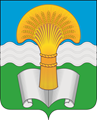 Районное Собрание муниципального района «Ферзиковский район» Калужской областиРЕШЕНИЕОт 19 июня 2024 года                                                                                                      №423п. ФерзиковоО внесение изменений и дополнений в Решение Районного Собрания муниципального района «Ферзиковский район» от 20 декабря 2023 года № 361 (с изменениями и дополнениями, внесенными решением Районного Собрания муниципального района «Ферзиковский район о  17 апреля 2024 года №389)  «О бюджете муниципального района «Ферзиковский район» на 2024 год и на плановый период 2025 и 2026 годов» В соответствии с Бюджетным кодексом Российской Федерации, пунктом 1 части 1 статьи 15 и статьёй 52 Федерального закона от 6 октября 2003 года № 131-ФЗ «Об общих принципах организации местного самоуправления в Российской Федерации», Уставом муниципального района «Ферзиковский район», Районное Собрание муниципального района «Ферзиковский район» РЕШИЛО:1. Внести в Решение Районного Собрания муниципального района «Ферзиковский район» от 20 декабря 2023 года №361 «О бюджете муниципального района «Ферзиковский район» на 2024 год и на плановый период  2025 и 2026 годов» (далее по тексту – Решение) следующие изменения и дополнения: 1) Пункт 1 изложить в следующей редакции:Утвердить основные характеристики бюджета муниципального района «Ферзиковский район» на 2024 и на плановый период 2025 и 2026 годов:Утвердить основные характеристики бюджета муниципального района «Ферзиковский район» на 2024 год:- общий объём доходов бюджета муниципального района «Ферзиковский район» в сумме 1 270 132 189,49 рублей, в том числе объем безвозмездных поступлений в сумме 944 631 076,49 рублей;- общий объем расходов бюджета муниципального района «Ферзиковский район» в сумме 1 349 534 875,09 рублей;- объем бюджетных ассигнований Дорожного фонда муниципального района «Ферзиковский район» в сумме 119 034 456,35 рублей;- нормативную величину резервного фонда администрации муниципального района «Ферзиковский район» в сумме 100 000,00 рублей;- верхний предел муниципального внутреннего долга на 1 января 2025 года в сумме 2 200 000,00 рублей, в том числе верхний предел по муниципальным гарантиям 0,00 рублей;- дефицит бюджета муниципального района «Ферзиковский район» в сумме 79 402 685,60 рублей.2) Приложение №2 к Решению от 20 декабря 2023 года №361 изложить в новой редакции (приложение №1 к настоящему Решению);3) Приложение №4 к Решению от 20 декабря 2023 года №361 изложить в новой редакции (приложение №2 к настоящему Решению);4) Приложение №6 к Решению от 20 декабря 2023 года №361 изложить в новой редакции (приложение №3 к настоящему Решению);4) Приложение №8 к Решению от 20 декабря 2023 года №361 изложить в новой редакции (приложение № 4 к настоящему Решению);5) Приложение №10 к Решению от 20 декабря 2023 года №361 изложить в новой редакции (приложение №5 к настоящему Решению);6) Приложение №12 к Решению от 20 декабря 2023 года №361 изложить в новой редакции (приложение №6 к настоящему Решению);7) Таблицу №2 приложения №14 к Решению от 20 декабря 2023 года №361 изложить в новой редакции (приложение №7 к настоящему Решению);8) Таблицу №5 приложения №14 к Решению от 20 декабря 2023 года №361 изложить в новой редакции (приложение №8 к настоящему Решению);10) Таблицу №7 №14 к Решению от 20 декабря 2023 года №361 изложить в новой редакции (приложение №9 к настоящему Решению);11) Таблицу №9 №14 к Решению от 20 декабря 2023 года №361 изложить в новой редакции (приложение №10 к настоящему Решению);12) Приложение №14 к Решению от 20 декабря 2023 года №361 дополнить таблицей №11 (приложение №11 к настоящему Решению);  13) Приложение №15 к Решению от 20 декабря 2023 года №361 изложить в новой редакции (приложение №12 к настоящему Решению).2. Настоящее Решение вступает в силу со дня его официального опубликования, за исключением положений, для которых пунктом 3 настоящего Решения установлены иные сроки вступления их в силу.3. Таблица 2 Приложения №7 к Решению Районного Собрания, таблица 5 Приложения №8, таблица 7 приложения №9, таблица 9 приложения №10, таблица 11 приложения № 11 настоящего Решения вступают в силу со дня его официального опубликования, но не ранее дня вступления в силу соглашений о внесении в соглашения о передаче полномочий, заключенные в порядке части 4 статьи 15 Федерального закона от 06.10.2003 №131-ФЗ «Об общих принципах организации местного самоуправления в Российской Федерации», соответствующих изменений и дополнений.Глава муниципального района«Ферзиковский район»                                                                              С.В. Терехов